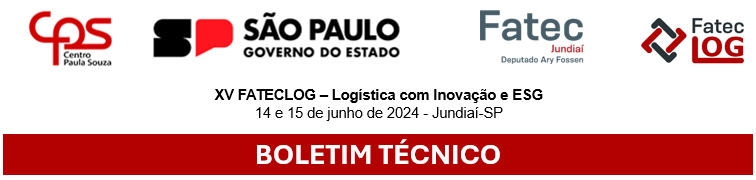 ESCREVA AQUI O TÍTULO DO SEU TRABALHO SUBTÍTULO SE HOUVERNOME DO AUTOR 1 (INSTITUIÇÃO DE ENSINO)e-mail institucionalNOME DO AUTOR 2 (INSTITUIÇÃO DE ENSINO)e-mail institucionalNOME DOAUTOR 3 (INSTITUIÇÃO DE ENSINO)e-mail institucionalNOME DO AUTOR 4 (INSTITUIÇÃO DE ENSINO)e-mail institucionalOrientadorNOME DO ORIENTADOR (INSTITUIÇÃO DE ENSINO)e-mail institucionalRESUMOServe como apresentação panorâmica do trabalho. Deve ser apresentado em apenas um único parágrafo, e ter no máximo 250 palavras. Deve conter descrição do tema e do problema, objetivo geral do estudo, metodologia utilizada, resultados obtidos e conclusões. Todo o resumo deve vir em espaço simples, letra 10.PALAVRAS-CHAVE: palavra-chave 1; palavra-chave 2; palavra-chave 3. (usar até 5 palavras-chave)ABSTRACTIt is presentes the study. It must be presented in a single paragraph, and have a maximum of 250 words. Must contain description of the theme and the problem, general objective of the study, methodology, results and conclusions reached. Any summary should come in single spacing, font size 10.Keywords: keyword 1; keyword 2; keyword 3. (use up to 5 keywords)INTRODUÇÃOUm boletim técnico em um congresso de logística apresenta informações técnicas atuais e especializadas sobre um tema relevante para a área, ou então, resultados experimentais ou observações de estudos em projetos de pesquisa em desenvolvimento, com seus resultados parciais e intermediários. Trata-se, assim, de um material escrito de forma mais sucinta e direta do que um artigo completo ou resumo expandido. Geralmente, um boletim técnico pode conter análises de casos, descrições de métodos, técnicas ou tecnologias específicas, revisões de literatura condensadas, entre outros conteúdos que tragam contribuições práticas e relevantes para os profissionais da área de logística. Espera-se assim um texto de escopo menos generalista e mais pontual e específico. O boletim técnico submetido para o Fateclog deve conter até 03 páginas, já incluindo as referências. Deve-se seguir estritamente esse template, digitando nesse arquivo o texto, sem alterar formatos, margens, etc. A fonte (tipo de letra) utilizada é Times New Roman, tamanho 10 para o RESUMO, ABSTRACT e citações diretas com mais de três linhas. Nos demais itens, utilizar a fonte de tamanho 14 para os títulos e 12 para o texto e subtítulos. A submissão deve ser no formato de arquivo PDF e o texto deve apresentar o nome de todos os autores (e orientador se houver) em seu início. O arquivo deve ser enviado para o sistema de submissões.O texto submetido nessa modalidade será analisado pelo Comitê Editorial do evento. Na análise serão verificados seu conteúdo e a adequação às normas e às orientações presentes nesse template. O texto que não atender às normas redatoriais ou que necessite de grande reformulação será rejeitado e devolvido aos autores. Estando de acordo com as normas e sendo aprovado, o texto será encaminhado para publicação na página “Boletim técnico” do Fateclog. Diferente das outras modalidades de submissão, o Boletim Técnico não envolverá apresentação oral nos dias do evento. Deve-se realizar a revisão gramatical do texto, tendo em vista a importância da correta expressão da língua portuguesa. Quanto às sugestões e exemplos normativos para a realização de citações e referências, favor consultar o template de artigo oferecido pela organização do evento.Na introdução é importante contextualizar a justificativa geral da pesquisa, os objetivos, a metodologia e a estrutura geral do texto. DESENVOLVIMENTONesse item são apresentados os detalhes técnicos, como métodos, análises de casos, revisões de literatura condensadas, entre outros conteúdos técnicos relevantes, podendo ser divididos em subitens, como o modelo a seguir.Informações importantesOs procedimentos para as citações e as referências em trabalhos acadêmicos são orientados pela Associação Brasileira de Normas Técnicas (ABNT), com destaque para a NBR 10520 e NBR 6023, respectivamente. A consulta a essas normas é imprescindível para sanar maiores dúvidas e realizar a correta formatação do Boletim Técnico. As referências de ilustrações e de tabelas devem ser inseridas nas referências gerais, ao final do template. Os textos submetidos deverão ser inéditos e autênticos, portanto, sem fraudes e/ou derivações de plágio (todos os textos recebidos serão submetidos a um software para detecção de similaridade). Após a submissão do texto, não serão permitidas modificações em seu conteúdo, como por exemplo a remoção ou inclusão de autores. Caso haja conflito de interesse, os autores deverão se manifestar, o que será analisado posteriormente pelo Comitê Editorial.O conteúdo dos textos é da inteira responsabilidade de todos os autores nominados, os quais, caso necessário, assumem o compromisso de fornecer retratações ou correções de erros.resultados e discussÕESApresentar os principais dados e análises do trabalho, destacando-se os resultados obtidos e discussões sobre sua relevância e impacto na área de logística. Tal qual o item anterior, pode-se se adotar subitens se necessário.Tabelas, ilustrações e equações/fórmulasPara as tabelas como para qualquer que seja o tipo de ilustração (figura, desenho, esquema, fluxograma, fotografia, gráfico, mapa, organograma, planta, quadro, retrato, figura, imagem, entre outros), deve-se seguir as orientações e diretrizes presentes no template de artigo.As siglas quando mencionadas pela primeira vez no texto, devem ser indicadas entre parênteses, precedidas do nome completo. Equações e fórmulas devem ser destacadas de forma centralizada no texto e, se necessário, numeradas com algarismos arábicos entre parênteses, alinhados à direita.EXEMPLO: A Fórmula 1 representa a condição...x2 + y2 = z2                                                                                                         (1)CONCLUSÃORealizar uma conclusão concisa e objetiva, que recapitule os principais pontos abordados no boletim técnico e apresente as conclusões alcançadas, fazendo uma conexão com os objetivos do trabalho e destacando a relevância dos resultados obtidos para a área de logística. É possível também sugerir encaminhamentos para pesquisa futura ou desenvolvimento de novas tecnologias, métodos ou práticas que possam surgir a partir dos resultados apresentados.REFERÊNCIASDevem ser inseridas em ordem alfabética e de acordo com a NBR 6023 mais recente. Para ajuda com a elaboração das referências, uma possibilidade é o uso do Mecanismo Online para Referências (MORE), podendo ser acessado em https://more.ufsc.br/. A seguir, encontram-se alguns exemplos da estrutura geral das referências. BALLOU, R. H. Gerenciamento da cadeia de suprimentos/logística empresarial. 5ª ed. Porto Alegre/SC: Bookman, 2006.CLRB. CONSELHO DE LOGÍSTICA REVERSA NO BRASIL. Logística Reversa. Disponível em: http://www.clrb.com.br/site/clrb.asp. Acesso em: 18 set. 2023.MARTINS, P. G.; ALT, P. R. C. Administração de materiais e recursos patrimoniais. 3. ed. São Paulo: Saraiva, 2009. Rev. e atualizada.NOVAES, A. G. Logística e Gerenciamento da Cadeia de Distribuição: estratégia, avaliação e operação. 5. ed. São Paulo: Atlas, 2021. 424 p.Ao final das referências, o Boletim Técnico deve conter obrigatoriamente a declaração abaixo, além da de uso de Inteligência Artifical (IA) se aplicada. "Os conteúdos expressos no trabalho, bem como sua revisão ortográfica e das normas ABNT são de inteira responsabilidade do(s) autor(es)."«Declaração de IA generativa e tecnologias assistidas por IA no processo de redação»“Declara-se pelos autores que durante a preparação deste trabalho foi(foram) utilizado(s) [INSERIR NOME FERRAMENTA/SERVIÇO] para [INSERIR MOTIVO]. Após utilizar esta ferramenta/serviço, os autores editaram e revisaram o conteúdo conforme necessário e assumem total responsabilidade pelo conteúdo da publicação.”